	МБДОУ «ЦРР ДЕТСКИЙ САД №30 «УЛЫБКА» г.ДЕРБЕНТ	 Конспект  НОД  по нравственно-патриотическому воспитанию в старшей группе на тему:	          «Дагестан-мой край родной»	 ВОСПИТАТЕЛЬ:Абасова И.К.2023 г Интегрированные образовательные области:1. Познавательная.2. Социально-коммуникативная.3. Художественно-эстетическая.4. Физическое развитие.5. Речевое развитие.Цель: Воспитывать у детей чувство патриотизма и любви к своей Родине.Задачи: Продолжать знакомить детей с родным краем, с увлечениями и ремеслом прославленных аулов Дагестана.Развивающие: Продолжать развивать речь и мышление детей. Развивать творческое воображение и стремление изучать свой родной край, город. Закрепить умение участвовать в совместной игре, вести короткие диалоги в ситуациях общения.Воспитательные: Воспитывать чувство гордости за свой край, интерес и любовь к малой Родине.Предварительная работа:-занятия по ознакомлению с окружающим миром;-о природных богатствах и достопримечательностях Дагестана;-чтение художественной литературы;-заучивание стихов;-наблюдения,экскурсии,беседы;-беседы о городе Дербент;Оборудование и материал:-экран,аудио и видеозаписи,предметы народных промыслов,ТСО,тематическая папка «Музеи города», тематическая папка «Достопримечательности города»;-шаблоны горца и горянки.Непосредственно-образовательная деятельность (НОД)Организационный момент. Дети под дагестанскую музыку заходят в группу и становятся полукругом.Слова приветствия:Саламалейкум добрый друг!Солнце светит всем вокруг,Улыбнись и станет веселей,И мир вокруг тебя станет добрей!Воспитатель: Дорогие ребята, мы с вами поздоровались друг с другом, вы все сегодня очень красивые и нарядные.Посмотрите пожалуйста, что я хочу вам показать сейчас. (Вносится глобус.)Вопросы к детям:1. Что это? (Глобус.)2. Что можно увидеть на глобусе? (Нашу страну.)3. Как называется наша страна, наша Родина? (Россия.)4. Почему мы называем ее Родиной? (Ответы детей.)5. А как называется наша малая Родина? (Дербент.)Ведущая. Как и все страны мира, все государства, существующие на земле,Россия, Дагестан имеют свой флаг.Флаг России.Белый цвет – берёзка.Синий – неба цвет.Красная полоска –Солнечный рассвет.С показом слайдов.Воспитатель:А это дагестанский флаг!(показ флага).Воспитатель:Ребята, а знаете ли вы о том, что каждое государство имеет не только флаг, но ещё и главную музыку страны?(Да).Воспитатель:А как она называется?(Гимн)Воспитатель: Правильно. Это Гимн .Звучит «Гимн Дагестана»Дети и взрослые слушают его стоя. Затем садятся. Воспитатель:  Сейчас я вам предлагаю посмотреть небольшой сюжет из мультфильма «Гора самоцветов».Просмотр сюжета из мультфильма «Гора самоцветов».Воспитатель: Ребята, вы наверно уже догадались о том, что мы с вами будем сегодня обсуждать? (Ответы детей.)Давайте послушаем стихотворения про наш Дагестан.Выходят дети в национальных костюмах, и рассказывают стихотворения про Дагестан.Ребенок 1. Дагестан, все, что люди мне дали.Я по чести с тобой разделю,Я свои ордена и медалиНа вершины твои приколю.Посвящу тебе звонкие гимныИ слова, превращенные в стих,Только бурку лесов подари мнеИ папаху вершин снеговых!	Р.ГамзатовРебенок 2. «Мне ль тебе, Дагестан мой былинный», Р. Гамзатов.Мне ль тебе Дагестан мой былинный,Не молиться, тебя ль не любить,Мне ль в станице твоей журавлиной,Отколовшейся птицею быть?Дагестан, все что люди мне дали,Я по чести с тобой разделю,Я свои ордена и медали,На вершины твои приколю.Посвящу тебе звонкие гимны,И слова, превращенные в стих,Только бурку лесов подари мне,И папаху вершин снеговых!Воспитатель: Ребята, мы с вами познакомились с творчеством дагестанского поэта Расула Гамзатова, всеми любимым в этой стране, который прославлял свой край и свой народ. Ребенок 1 нам расскажет его биографию.Ребенок:Расул Гамзатов - знаменитый дагестанский поэт. Родился 8 сентября 1923г. в Дагестане. Его отец, Гамзат Ц/адаса. С ранних лет сын слушал стихи отца, которые быстро запоминал. Уже в 9 лет Расул Гамзатов написал свой первое стихотворение. Он хорошо учился, работал учителем. В годы Великой Отечественной войны защищал нашу Родину. Свое стихотворение "Журавли" посвятил погибшим друзьям. Он был патриотом своей Родины.Воспитатель: Ребята, вы знаете, что в детстве Расул Гамзатов тоже любил играть в разные игры, как и все дети.П/и. «Подними папаху»Дети становятся в круг. Под национальную музыку мальчики по очереди надевают папаху на голову,Музыка прекращается, на ком останется папаха,тот выходит в центр круга и приглашает на танец девочку-горянку. Мп/и." Надень папаху"«Джигит» сидит на стуле. На восемь - десять шагов от него отводят водящего, поворачивают лицом к джигиту, чтобы водящий сориентировался, где тот сидит. Водящему завязывают глаза, поворачивают кругом, дают в руку папаху. Он должен сделать определенное количество шагов и надеть Папаху на джигита. Остальные участники игры считают вслух шаги водящего и болеют за него. При повторении игры на роль водящего и джигита назначаются другие дети.Правила игры. Водящий не должен подсматривать: играющие не должны помогать ведущему, подсказывать ему.Воспитатель:«Дети хочу вам сообщить, что Дагестан- самый большой многонациональный регион нашей страны. С древних времен Дагестан был известен как «Страна гор», «Гора языков».(Воспитатель показывает детям картину гор и продолжает свой рассказ.)Здесь в мире и согласии живут представители более ста народов, говорящие на разных языках, но всегда умеющие находить общий язык.Во многих дагестанских аулах известна красивая легенда о том, как появились разные языки в Дагестане. Послушайте внимательно!«Давным-давно один всадник разъезжал по миру с мешком, в котором были разные языки. Всадник раздавал разным народам земли разные языки.Когда всадник появился на Кавказе, он разорвал свой мешок об одну из неприступных скал Дагестана. Языки рассыпались по горам, и все перемешалось.Вот почему в нашей республике так много языков, и у каждого народа свой родной язык, но весь этот народ объединен единством и дружбой».Воспитатель: Дагестан также славится своим великим гостеприимством.У народов Дагестана есть традиции встречать новорожденных всей семьей, всей родней, всем аулом. Если родился мальчик стреляют из ружей всем аулом. Советы родителям дают старожилы рода, аула вспоминают имена добрых предков, славных тружеников, воинов, джигитов, кунаков, друзей.Прежде всего, дается имя покойного деда, прадеда, бабушки и прабабушки. Выбирают имя, которое станет для всего рода символом чести и совести, мужества и стойкости, символом красоты и изящества.Две вещи должен беречь каждый горец: папаху и имя.«Доброе имя -лучшее сокровище», -говорят народы Дагестана.Дагестанские мудрецы считают днем рождения человека Воспитатель: Дагестан-это страна гор, на склонах гор, лепятся аулы, и в каждом из них человеческим достоинством считаются- Мужество и Честь.Каждый аул Дагестана чем-нибудь, да славится.Сценка «Аулы Дагестана»(небольшое путешествие по Дагестанским аулам)1. Воспитатель: Аул Балхар - он славится своим гончарным ремеслом.Ребенок представляет аул Балхар, и показывает кувшины, которые делают из глины.«Самые прекрасные кувшины, делают в Балхарах из обычной глины.Девочка из Балхара расписывает кувшин красивым узором и объясняет гостям: «Эта краска для росписи балхарских изделий, она называется –Ангоб. Ее делают, разводя глину водой до густоты жидкой сметаны.2. Воспитатель: Аул Кубачи- славится своим золотом и серебром.Ребенок представляет аул Кубачи и показывает изделия из золота и серебра: «Посмотрите какие прекрасные работы наших славных мастеров».«Славы кубачинцев не нарушив,Он вновь блестит высоким мастерством (показывает меч),Которое волнует наши душиИ кажется порою волшебством!Воспитатель: «Талантлив и трудолюбив народ Дагестана, весь дагестанский народ объединяют - ТРУД, ЕДИНСТВО, ДРУЖБА».Дети, я предлагаю вам встать, вместе объединиться и немножко потрудиться.Пальчиковая игра: «Мы трудимся».Рано утром дружно встанем, все трудиться мы пойдем (шагают),Слышат днем все тук да тук, раздается звонкий стук (стучат кулачками).Молоточки все стучат, домик строим для ребят (изображают домик),Нас всех дружба созывает, и весь народ объединяет (соединяют пальцы рук).Воспитатель: Ребята в давние времена наши прабабушки, как настоящие горянки, ходили в необычных, красивых национальных нарядах. Давайте мы вместе рассмотрим один вид национальной одежды горянок.Выходит, девочка в дагестанском национальном костюме.Ребенок: «В районах гор женщины надевали широкие, длинные платья. На ноги они надевали чувяки, а на голову –головной убор, который отличался в разных селениях. Все волосы убирались под чухту, а сверху нее надевали платок с узорами, который не завязывался, а просто был сложен. Вот такой красивый наряд был у наших дагестанских девушек».Воспитатель:Да,действительно очень красивый наряд.Ребята,на ваших столах шаблоны горца и горянки.Вам нужно разукрасить их.Воспитатель: Дагестанцы- очень веселый народ. Они любят смех, юмор, но больше всего ценят дружбу. Исполняется танец «Лезгинка».Рефлексия: Дети, скажите пожалуйста, о чем мы с вами сегодня говорили?Что нового и интересного вы сегодня узнали?Что больше всего вам сегодня понравилось?Чем славится наш дагестанский народ? (Ответы детей.)На столе разложены карандаши и белые цветочки из бумаги. Воспитатель предлагает детям пройти к столу и закрасить цветы:Зеленый цвет - узнал много нового.Синий цвет - было очень интересно.Красный цвет - было тяжело.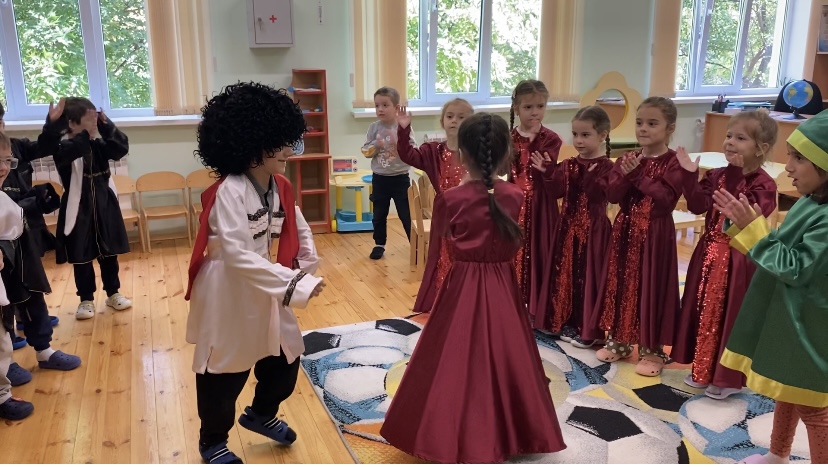 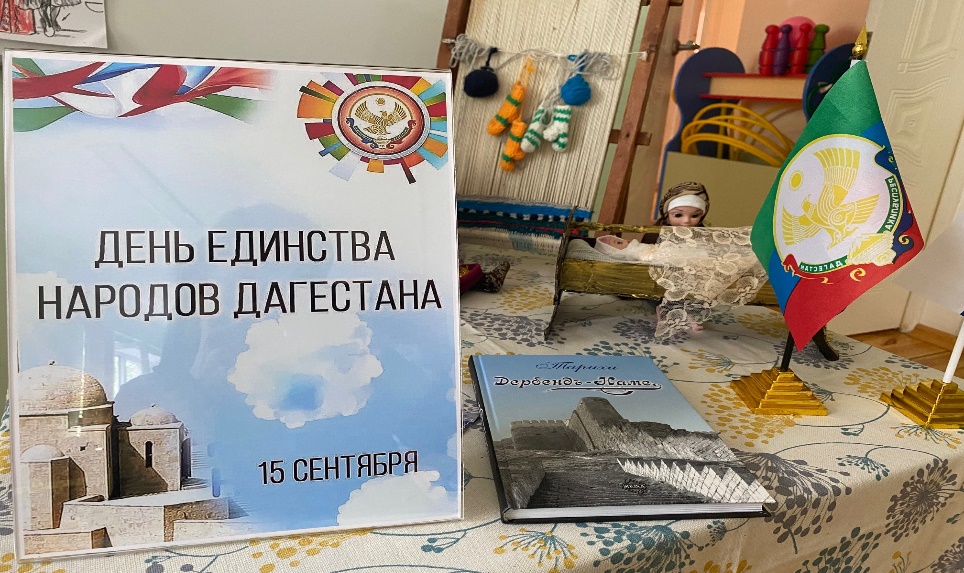 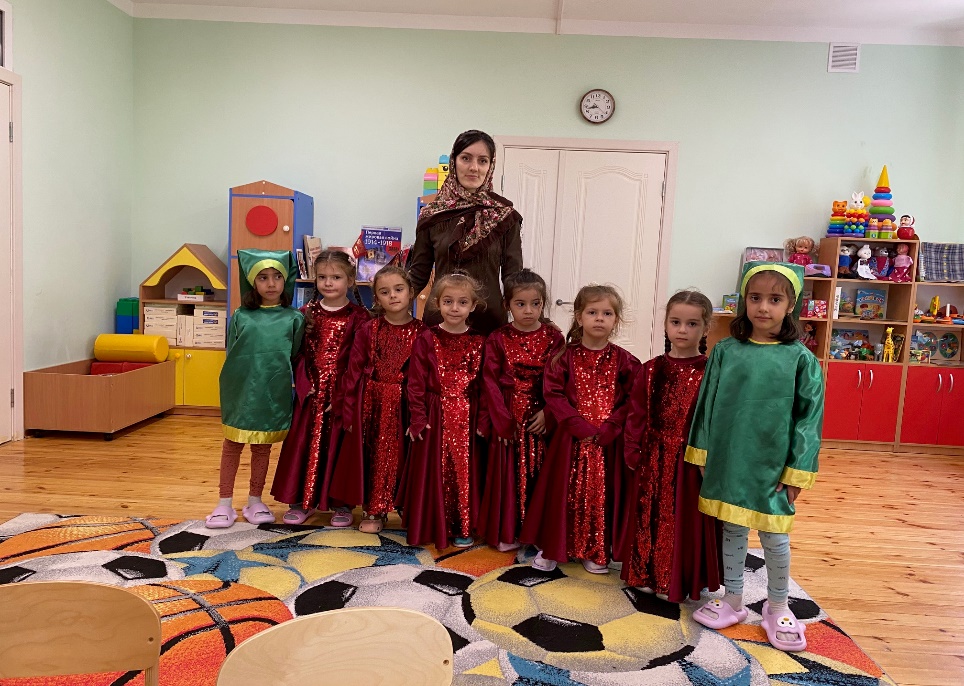 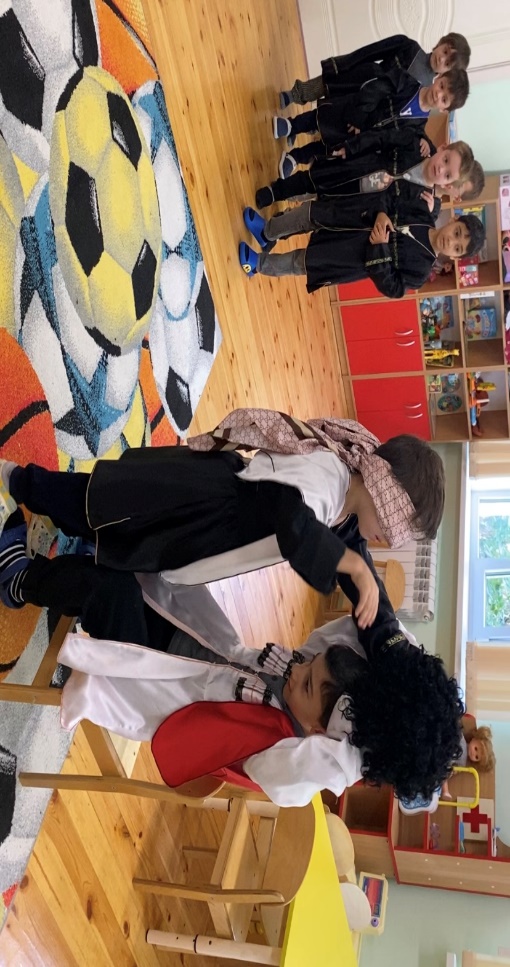 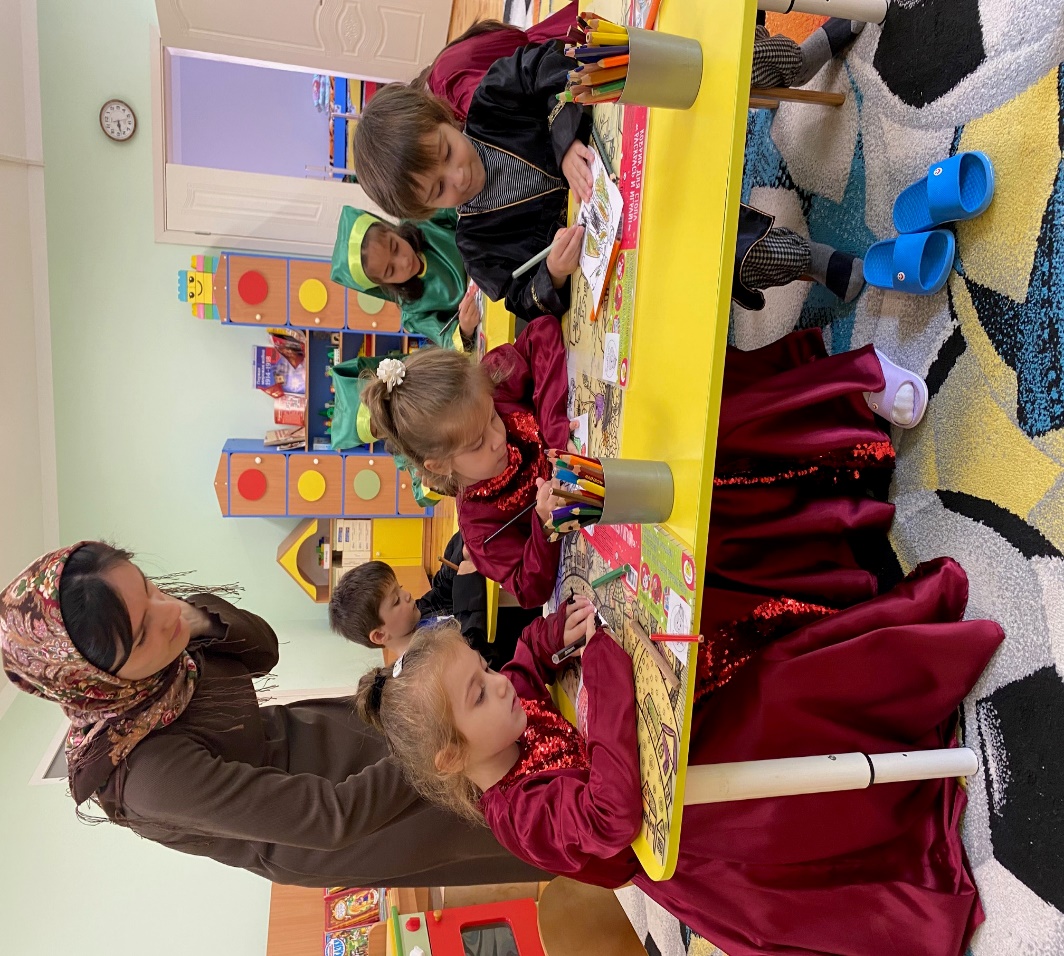 